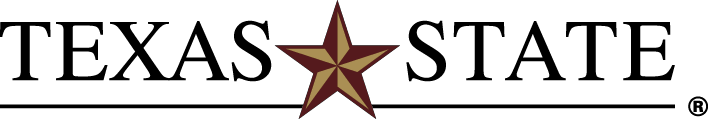 Transfer Planning Guide 2020-2021Major in EconomicsBachelor of Business Administration Degree (BBA) 120 Credit HoursTexas Education Code Section 61.822 requires that Texas public institutions facilitate the transferability of lower-division course credit through the Core Curriculum. The Core Curriculum contains nine Foundational Component Areas (42 hours), which every Texas State student must satisfy to graduate.Texas State is a participant in the *Texas Common Course Numbering System (TCCNS). Use the TCCNS to find courses you can take at your institution to ensure transfer of credit toward freshman- and sophomore- level degree requirements at Texas State.Students will receive core credit at Texas State for any course successfully completed in the Core Curriculum of the sending institution.RECOMMENDED CORE CURRICULUM CHOICES FOR THE BBAThe BBA requires specific courses for degree completion, and with wise planning, you may take courses that satisfy both the Core Curriculum and the BBA requirements:ADDITIONAL LOWER-DIVISION BBA REQUIREMENTSMCCOY COLLEGE OF BUSINESS ADMISSION:Admission to the McCoy College is competitive, and admission requirements are beyond those set by Texas State. As a result, a student may be admitted to Texas State but denied admission to the McCoy College. A student must be admitted to the McCoy College to pursue a degree program under the college.To be eligible for admission to McCoy College, students with at least 30 transferable semester hours must have completed ENG 1310 (College Writing I) and ENG 1320 (College Writing II), and MATH 1329 (Mathematics for Business and Economics II), or their approved equivalents. The required courses must be complete and posted to your Texas State record for your application to be considered. Applicants will be automatically admitted to McCoy College when they have been granted assured admission to Texas State and have an overall GPA of 3.25 or higher. Applicants with an overall GPA below a 3.25 and equal to or greater than 2.5 will be considered for admission through a competitive review process. The review is based on the grades earned in English 1310, English 1320, Math 1329 and the overall GPA from all colleges and universities attended. Applicants denied admission to McCoy College will be considered for admission to the University as Exploratory Professional (undecided).To apply to McCoy College, you must select the business major of your choice as your first major option on the ApplyTexas Application. Consideration for admission to McCoy College undergraduate programs is based on specific admission criteria and is conducted as a rolling admission process. It is recommended that potential students submit their complete application by the priority date. Applications received after the priority date will be considered for admission on a space-available basis. Applicants must meet Texas State admission deadlines.The priority dates are:	October 15 for spring semestersMarch 1 for summer/fall semestersUNIVERSITY ADMISSION:Submit a completed application, all supporting documents, including an official high school transcript and transcript(s) from every institution attended and application fee, to the Office of Undergraduate Admissions by the stated priority date.Students with 1-15 transferable hours must have a minimum 2.0 GPA in all transferable course work and meet freshman admission standards. Students with 16-29 transferable hours must have a minimum 2.5 GPA in all transferable course work. Students with 30 or more transferable hours must have a minimum 2.25 GPA in all transferable course work. All students must be eligible to return to all previous institutions and be at least one full semester out of high school.Students transferring to Texas State from a community college may elect to follow the Texas State Undergraduate Catalog that was in effect at the time they enrolled at their community college. Students may also, with the approval of their College Dean, follow a subsequent catalog. Students are reminded to refer to their designated catalog for information related to University requirements for curriculum, graduation, probation/suspension, and other general information.FOR MORE INFORMATION, CONTACT:Office of Undergraduate Admissions Texas State University429 N. Guadalupe St.San Marcos, Texas 78666 512.245.2364 https://www.admissions.txstate.edu/McCoy College of BusinessCenturyLink Advising Center, McCoy Hall 115 512.245.1993 www. https://advising.mccoy.txstate.edu/Texas State reserves the right to withdraw courses at any time, to change its fees or tuition, calendar, curriculum, degree requirements, graduation procedures, and any other requirements affecting students. Changes will become effective whenever authorities determine and will apply to both prospective students and those already enrolled.			APRIL 2020CodeCourseRequired Hours010Communication6 required hours (see Recommended Core Curriculum Choices below)020Mathematics3 required hours (see Recommended Core Curriculum Choices below)030Life and Physical Sciences6 required hours040Language, Philosophy & Culture3 required hours (see Recommended Core Curriculum Choices below)050Creative Arts3 required hours060American History6 required hours070Government/Political Science6 required hours080Social and Behavioral Sciences3 required hours (see Recommended Core Curriculum Choices below)090Component Area Option6 required hours (see Recommended Core Curriculum Choices below)CoursesTCCNTEXAS STATE010 CommunicationENGL 1301 & 1302ENG 1310 & ENG 1320020 MathematicsMATH 1325MATH 1329040 Language, Philosophy & CulturePHIL 2306PHIL 1320080 Social and Behavioral SciencesECON 2302ECO 2314090 Component Area OptionSPCH 1311COMM 1310090 Component Area Option continuedAny 3 hours of core 090Any 3 hours of core 090TCCNTEXAS STATEACCT 2301 ACC 2361ACCT 2302ACC 2362BCIS 1305CIS 1323BUSI 1301B A 2310BUSI 2301BLAW 2361BUSI 2305QMST 2333ECON 2301ECO 2315ECON 2302ECO 2314